Dokumentation 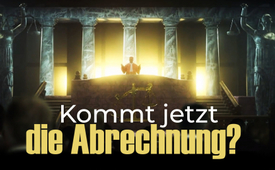 Covid-19-Genozid schreit nach unabhängigem Weltgerichtshof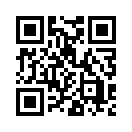 Internationaler Lobbyismus, Filz und Korruption durch BigPharma bei Politik und Justiz machen deutlich, dass es eine von Grund auf neue, unabhängige Justiz braucht. Insbesondere im Zusammenhang mit den globalen Covid-19-Verbrechen, einem Genozid nie gekannten Ausmaßes, braucht es ein besonderes Tribunal vergleichbar den Nürnberger Prozessen nach dem 2. Weltkrieg. Eine Gruppe von Juristen macht hier interessante Vorstöße.Internationaler Lobbyismus, Filz und Korruption durch BigPharma bei Politik und Justiz machen deutlich, dass es eine von Grund auf neue, unabhängige Justiz braucht. Insbesondere im Zusammenhang mit den globalen Covid-19-Verbrechen, einem Genozid, dessen Ausmaß noch nicht ermittelt ist, braucht es ein besonderes Tribunal, vergleichbar den Nürnberger Prozessen nach dem 2. Weltkrieg.Eine Gruppe internationaler Anwälte, hochrangiger Experten und renommierter Wissenschaftler legt einer Grand Jury die Beweise dafür vor, dass es sich bei der COVID-19-Pandemie um eine kriminelle Operation mit dem Ziel der Errichtung einer weltweiten Diktatur handelt. Zu den Sachverständigen gehören Berater der WHO, ein Beamter der Vereinten Nationen, Mitglieder des britischen Geheimdienstes, ehemalige Offiziere des US-amerikanischen und britischen Militärs, ein Experte des Center for Disease Control, ein ehemaliger Vizepräsident von Pfizer, ein Nobelpreisträger für Medizin und viele andere hochrangige Zeugen. Sie sind zuversichtlich, dass nach Abschluss des Verfahrens Anklage gegen alle mutmaßlichen Hauptangeklagten erhoben werden.Die AnschuldigungEs wird zur Last gelegt, dass die Regierungen der Welt unter den kontrollierenden Einfluss korrupter und krimineller Machtstrukturen geraten sind, die gemeinsam eine Pandemie inszenierten, die sie seit Jahren geplant hatten. Zu diesem Zweck erzeugten sie absichtlich eine Massenpanik durch falsche Tatsachenbehauptungen und eine sozial konstruierte psychologische Operation, deren Botschaften sie über die Leitmedien verbreiteten. Diese Massenpanik verfolgte das Ziel, die Bevölkerung dazu zu bewegen, experimentellen Injektionen, so genannten „Impfungen“, zuzustimmen, die aber keine Impfungen sind. Diese haben sich weder als wirksam noch als sicher erwiesen, sondern als extrem gefährlich und sogar tödlich. Im Fokus der Anklage stehen insbesondere: Christian Drosten, Anthony Fauci, Tedros von der Weltgesundheitsorganisation WHO, Bill Gates, BlackRock und Pfizer. Das Endziel der inszenierten Pandemien sei die totale Kontrolle aller Menschen. Hierzu legen die Experten fundierte Fakten vor. Die Feststellung der Experten: Covid-19 ist laut der Expertengruppe nur eine PCR-Test-Pandemie, die durch eine ausgeklügelte psychologische Operation angeheizt wird, um die Weltbevölkerung in ständige Panik zu versetzen. Das Virus entspricht einer milden Grippe, die sicher und wirksam mit bewährten Behandlungsmethoden geheilt werden kann. Aber alle diese Methoden wurden von denjenigen verboten, die den Deckmantel dieser Plandemie nutzen, um ihr ultimatives Ziel voranzutreiben, nämlich jeden dazu zu bringen, die nicht nur unwirksamen, sondern höchst gefährlichen - ja, tödlichen - experimentellen Injektionen zu erhalten.Ziel der Corona-Pandemie: Das Hauptziel ist laut der Expertenrunde die weltweite Kontrolle. Dazu gehört die vollständige Ausplünderung der Wirtschaft. Dies beinhaltet die absichtliche Zerstörung der kleinen und mittelständischen Unternehmen, Einzelhandelsgeschäfte, Hotels und Restaurants, damit international agierende Plattformen wie Amazon die Kontrolle übernehmen können. Dieselben Kräfte, die vor 13 Jahren aus der Schweinegrippe eine Pandemie machten, schufen diese Corona-Pandemie. Die Politiker haben diese Finanzverbrechen nicht verhindert, weil sie diejenigen, die sie begehen, unterstützen – und  davon profitieren.Die Regierungen wurden vom Weltwirtschaftsforum übernommenHätte die Weltöffentlichkeit damals während der Lehman-Krise genauer hingeschaut, anstatt den Versprechungen der Regierungen blind zu glauben, dass die Verursacher dieser Finanzverbrechen zur Verantwortung gezogen würden, hätte die Weltöffentlichkeit damals gesehen, dass die Finanzmafia seit Jahrzehnten die öffentlichen Kassen plündert. Zudem hätte man gesehen, dass die Regierungen nicht mehr für das Volk sind. Vielmehr sind sie von der Finanzmafia übernommen worden, und zwar durch ihre wichtigste Plattform, das Weltwirtschaftsforum WEF. Ihre wichtigste Plattform, das Weltwirtschaftsforum von Klaus Schwab, hatte bereits 1992 damit begonnen, durch das Young Global Leaders Program seine eigenen globalen Führungskräfte zu erschaffen. Zwei der ersten Absolventen waren Angela Merkel und Bill Gates. Andere wurden führende Politiker wie Sebastian Kurz, Justin Trudeau, Jacinda Ardern, Emmanuel Macron und viele mehr. Das Ziel war schon damals sowohl eine massive Verringerung der Bevölkerung als auch die Kontrolle durch Manipulation der DNA. Geplant war außerdem die vorsätzliche Zerstörung der Demokratie, der Rechtsstaatlichkeit und der Verfassungen. Durch ein inszeniertes Chaos sollten die Menschen dem Verlust der nationalen und kulturellen Identitäten zustimmen und stattdessen eine einzige Weltregierung unter der UNO, den Vereinten Nationen, akzeptieren, die bereits jetzt unter der vollständigen Kontrolle des Weltwirtschaftsforums steht. Dazu gehören digitale Pässe, mit denen jede einzelne Bewegung überwacht und kontrolliert wird. Und eine einzige digitale Währung, die nur über die Weltbank erhältlich ist – sofern man genau das tut, was vom Regime erwartet wird.Die Machtergreifung der Finanzmafia – seit über 20 Jahren geplantDas WEF fördert offen, in enger Zusammenarbeit mit Leuten wie Bill Gates, den Rockefellers und anderen, die drastische Reduzierung der Weltbevölkerung und die Manipulation der DNA bis hin zum Transhumanismus. Zu diesem Zweck wurden mindestens seit dem Frühjahr 2001 konkrete Pläne für diese Corona-Pandemie gemacht. Z.B. mit der Operation Dark Winter, gefolgt von einer weiteren solchen Probe, der Lockstep-Übung der Rockefeller Foundation im Jahr 2010. Und schließlich das Event 201 im Oktober 2019 in New York, gesponsert vom Johns Hopkins Centre for Health Security, der Rockefeller Foundation, dem Weltwirtschaftsforum und der Bill and Melinda Gates Foundation. Über die historischen und geopolitischen Hintergründe der Machtergreifung und Eugenik informieren die Grand Jury folgende hochkarätigen Zeugen: James Bush, ein ehemaliger Angehöriger des US-Militärs, der 2001 an der Operation Dark Winter teilgenommen hat. Die ehemaligen Mitglieder des britischen Geheimdienstes, Brian Gerrish und Alex Thompson. Die Enthüllungsjournalisten Whitney Webb und Matthew Ehret sowie die ehemaligen Mitarbeiter und Berater der Weltgesundheitsorganisation, Dr. Sylvia Behrendt und Dr. Astrid Stuckelberger.Wie die extreme Übersterblichkeit so lange vertuscht wurdeBis zum Beginn der experimentellen Injektionen gab es nirgendwo eine übermäßige Sterblichkeit. Anfang 2020 war noch nicht einmal ein einziger Fall verzeichnet. Die Experten  erklären, wie es zu dem internationalen Gesundheitsnotstand kam und was hinter der Legende des Ausbruchs steckt. Sie zeigen auf, dass das Virus nicht gefährlicher ist als eine gewöhnliche Grippe. Sie beweisen, dass der PCR-Test nichts über Infektionen aussagen kann, obwohl er als einzige Grundlage für alle Anti-Corona-Maßnahmen herangezogen wurde. Und sie berichten über die massenhaften Nebenwirkungen und Todesfälle der sogenannten „mRNA-Impfstoffe“, die nicht nur unwirksam, sondern lebensgefährlich sind. Als Zeugen sagen aus: Dr. Wolfgang Wodarg, ein erfahrener Lungenspezialist, dem es gelang, die Schweinegrippe vor 13 Jahren als milde Grippe zu entlarven. Prof. Ulrike Kämmerer, Biologin an der Universität Würzburg und Dr. Mike Yeadon, ehemaliger Vizepräsident von Pfizer. Außerdem Dr. Sylvia Behrendt, Dr. Astrid Stuckelberger von der WHO, Prof. Dolores Cahill von der Universität Dublin, Prof. Antonietta Gatti und Prof. Berkholz.Warum die Covid-Kranken vorsätzlich falsch behandelt wurdenEine weitere Gruppe von Experten sind Dr. Thomas Binder aus der Schweiz, Dr. Brian Ardis aus Texas, Dr. Shankara Chetty aus Südafrika, Dr. Wolfgang Wordarg aus Deutschland und John O'Looney, Bestatter aus England. Diese Zeugen sagen aus, wie die Menschheit von Anfang an Opfer eines vorsätzlichen, völlig sinnlosen Verbots normaler, wirksamer und sicherer Methoden zur Behandlung von Atemwegserkrankungen waren.  Stattdessen wurden oft tödliche Behandlungen vorgeschrieben, die heute als schwerer ärztlicher Kunstfehler gelten: Intubation, Remdesivir und Midazolam. John O'Looney  erklärt, wie er zunächst den Behauptungen über eine Pandemie Glauben schenkte und sogar die BBC bei der Verbreitung der Panikpropaganda unterstützte, bis er erkannte, wie unter dem Deckmantel der Pandemie absichtlich Menschen getötet wurden.Covid-Behandlungsfehler und -Impfungen: Massenmord durch die RegierungProf. Alexandra Henrion-Caude, Prof. Sucharit Bhakdi, Dr. Vanessa Schmidt-Krüger, Dr. Robert Malone, Erfinder der mRNA-Impfstofftechnik und Prof. Arne Burkhardt, Pathologe aus Deutschland zeigen, dass Covid-19 harmlos ist und bei richtiger Behandlung eine Überlebensrate von 99,97 % aufweist. Es ist die „Impfung“, die viele Menschen krank macht und seit September 2022 eine übermäßige Sterblichkeit von bis zu 40 % verursacht, weil es zu einer Vergiftung durch das Spike-Protein kommt und zudem das Immunsystem abgeschaltet wird. Dr. Mike Yeadon, ehemaliger Vizepräsident von Pfizer, berichtet, wie eine Gruppe von Wissenschaftlern sogar konkrete Beweise dafür gefunden hat, dass die Hersteller der Impfstoffe mit tödlichen Dosierungen experimentieren, um zu erforschen, wie die tödlichen Nebenwirkungen so manipuliert werden können, dass die Bevölkerung nicht sofort begreift, was mit ihr geschieht.Die Verbrechen der Corona-MaßnahmenDie Experten Prof. Mattias Desmet, Dr. Ariane Bilheran, Meredith Miller, Prof. Harald Walach und Stefan Cohen, Mitarbeiter des deutschen Innenministeriums, erläutern, wie die angeklagten Covid-Akteure, nachdem sie den Gesundheitsnotstand zum internationalem Interesse erhoben hatten, in rascher Folge die Abriegelung, die unsinnigen und gefährlichen Maskenauflagen und die sowohl physisch als auch psychisch sehr schädliche soziale Distanzierung einführen ließen, bis sie schließlich zu ihrem eigentlichen Ziel gelangten – den unwirksamen, gefährlichen und oft sogar tödlichen Injektionen. Die Agenda der WeltherrschaftDer ehemalige Offizier des britischen Geheimdienstes, Alex Thompson, erklärt, dass die City of London die größte Finanzmacht der Welt ist und ihr Ziel immer die Weltherrschaft war. Ihre Hauptstrategie ist die Bewusstseinskontrolle. Die Experten zeigen auf, wie Gedankenkontrolle, psychologische Manipulation und Hypnosetechniken eingesetzt werden, um die Meinungen und das Verhalten der Öffentlichkeit weltweit zu kontrollieren. Die Informationen werden durch offizielle Dokumente der Regierungen und der genannten Organisationen untermauert. Ehemalige Berater der Weltgesundheitsorganisation und der Vereinten Nationen enthüllen, wie die WHO und UNO vollständig von privaten Einrichtungen geleitet und so als effektive Eine-Welt-Regierung eingerichtet wurden. Was sie tun müssen, ist, einen internationalen Gesundheitsnotstand auszurufen, und auf diesem Weg können sie der gesamten Weltbevölkerung alle Rechte und Freiheiten entziehen. Offensichtlich ist dies Teil eines Plans zur Weltherrschaft. Hierzu gelte es, die Menschheit radikal zu reduzieren und rücksichtslos zu kontrollieren. Der kleine Rest der Menschen soll z.B per mRNA-Impfungen genetisch so verändert und z.B. per Hirnimplantat technisch so ergänzt werden, dass er mit Maschinen und künstlicher Intelligenz verbunden und total gesteuert werden kann, bis er perfekt gehorcht.FazitDie Beweise der Anwälte und Experten liegen jetzt auf dem Tisch. Nur eine weltweite kritische Öffentlichkeit, öffentliche Diskurse und die erfolgreiche Klage vor einer Grand Jury können die tödlichen Pläne der obersten Finanzoligarchie noch aufhalten. Daher ist die Verbreitung dieser Fakten so wichtig. Denn nur wenige Menschen haben ein Bewusstsein dafür, was geplant ist und bereits läuft. Alle Details und weiterführenden Informationen finden Sie über den Link https://stopworldcontrol.com/jury/von bri; hmQuellen:Anklageschriften zu Covid-19-Verbrechen
https://stopworldcontrol.com/jury/Das könnte Sie auch interessieren:#Covid-19-Gesetz - www.kla.tv/Covid-19-Gesetz

#JustizGesetze - Justiz & Gesetze - www.kla.tv/JustizGesetze

#Coronavirus - Covid-19 - www.kla.tv/Coronavirus

#Dokumentarfilm - www.kla.tv/DokumentarfilmeKla.TV – Die anderen Nachrichten ... frei – unabhängig – unzensiert ...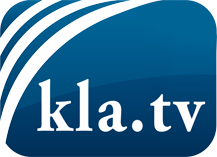 was die Medien nicht verschweigen sollten ...wenig Gehörtes vom Volk, für das Volk ...tägliche News ab 19:45 Uhr auf www.kla.tvDranbleiben lohnt sich!Kostenloses Abonnement mit wöchentlichen News per E-Mail erhalten Sie unter: www.kla.tv/aboSicherheitshinweis:Gegenstimmen werden leider immer weiter zensiert und unterdrückt. Solange wir nicht gemäß den Interessen und Ideologien der Systempresse berichten, müssen wir jederzeit damit rechnen, dass Vorwände gesucht werden, um Kla.TV zu sperren oder zu schaden.Vernetzen Sie sich darum heute noch internetunabhängig!
Klicken Sie hier: www.kla.tv/vernetzungLizenz:    Creative Commons-Lizenz mit Namensnennung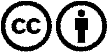 Verbreitung und Wiederaufbereitung ist mit Namensnennung erwünscht! Das Material darf jedoch nicht aus dem Kontext gerissen präsentiert werden. Mit öffentlichen Geldern (GEZ, Serafe, GIS, ...) finanzierte Institutionen ist die Verwendung ohne Rückfrage untersagt. Verstöße können strafrechtlich verfolgt werden.